В детском саду прошла мини — олимпиада «Познай-ка 2024» среди воспитанников подготовительной группы, по трём направлениям: математика, окружающий мир и развитие речи.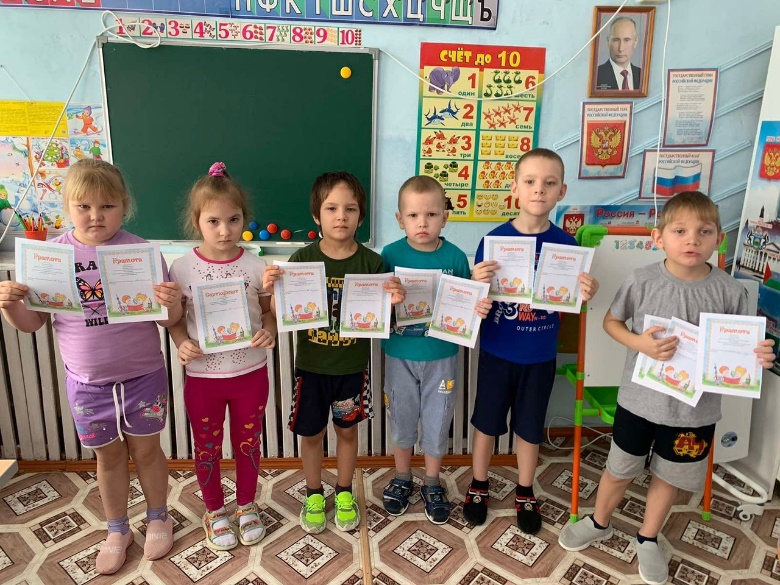 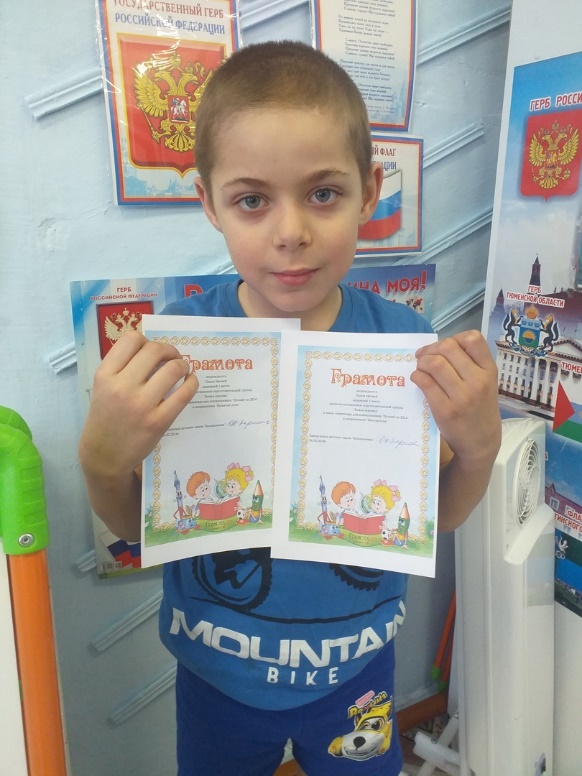 